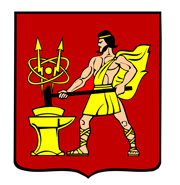 АДМИНИСТРАЦИЯ ГОРОДСКОГО ОКРУГА ЭЛЕКТРОСТАЛЬМОСКОВСКОЙ   ОБЛАСТИПОСТАНОВЛЕНИЕ05.12.2023 № 1606/12О реализации на территории городского округа Электросталь Московской области системы персонифицированного учета детей, обучающихся по дополнительным общеобразовательным программамВ соответствии с  федеральными законами от 29.12.2012 № 273-ФЗ «Об образовании в Российской Федерации», от 06.10.2003 № 131-ФЗ «Об общих принципах организации местного самоуправления в Российской Федерации», постановлением Правительства Московской области от 30.07.2019 №460/25 «О персонифицированном учете и системе персонифицированного финансирования дополнительного образования детей в Московской области», распоряжением Министерства  образования Московской области от 31.08.2023 №Р-900 «Об организации работы в рамках реализации персонифицированного учета и системы персонифицированного финансирования дополнительного образования детей в Московской области», в целях реализации мероприятий федерального проекта «Успех каждого ребенка» национального проекта «Образование», утверждённого протоколом президиума Совета при Президенте Российской Федерации по стратегическому развитию и национальным проектам от 24.12.2018 № 16, Администрация городского округа Электросталь Московской области ПОСТАНОВЛЯЕТ:Обеспечить на территории городского округа Электросталь Московской области реализацию системы персонифицированного учета детей, обучающихся по дополнительным общеобразовательным программам, реализуемым муниципальными учреждениями городского округа Электросталь. Утвердить Правила персонифицированного учета детей, обучающихся по дополнительным общеобразовательным программам, реализуемым муниципальными учреждениями городского округа Электросталь Московской области, согласно приложению к настоящему постановлению.Управлению образования Администрации городского округа Электросталь Московской области, управлению по физической культуре и спорту Администрации городского округа Электросталь Московской области обеспечить реализацию системы персонифицированного учета детей, обучающихся по дополнительным общеобразовательным программам, в муниципальных организациях, реализующих дополнительные общеобразовательные программы.Муниципальному опорному центру – Муниципальному образовательному учреждению дополнительного образования «Центр дополнительного образования для детей» – обеспечить взаимодействие с оператором персонифицированного учета Московской области, содействовать информированию о системе персонифицированного учета детей, обучающихся по дополнительным общеобразовательным программам, реализуемым муниципальными учреждениями городского округа Электросталь Московской области, организационному и методическому сопровождению реализации системы.Признать утратившими силу постановления Администрации городского округа Электросталь Московской области от 29.10.2019 №785/10 «Об утверждении Правил персонифицированного финансирования дополнительного образования детей в городском округе Электросталь Московской области», от 23.03.2020 №210/3 «О внесении изменений в Правила персонифицированного финансирования дополнительного образования детей в городском округе Электросталь Московской области, утвержденные постановлением Администрации городского округа Электросталь Московской области от 29.10.2019 №785/10».Опубликовать настоящее постановление в газете «Молва» и разместить на официальном сайте городского округа Электросталь Московской области по адресу: www.electrostal.ru .Настоящее постановление вступает в силу после его официального опубликования.Контроль за выполнением настоящего постановления возложить на заместителя Главы Администрации городского округа Электросталь Московской области Кокунову М.Ю.Глава городского округа                                                                                           И.Ю. ВолковаПриложениеУТВЕРЖДЕНЫпостановлением Администрациигородского округа ЭлектростальМосковской области от 05.12.2023 № 1606/12Правила персонифицированного учета детей, обучающихся по дополнительным общеобразовательным программам, реализуемым муниципальными учреждениями городского округа Электросталь Московской областиПравила персонифицированного учета детей, обучающихся по дополнительным общеобразовательным программам, реализуемым муниципальными учреждениями городского округа Электросталь Московской области (далее – Правила) регулируют функционирование системы персонифицированного учета детей (далее – система персонифицированного учета), функционирование которой осуществляется в городском округе Электросталь Московской области с целью реализации постановления Правительства Московской области от 30.07.2019 №460/25 «О персонифицированном учете и системе персонифицированного финансирования дополнительного образования детей в Московской области», Правил персонифицированного учета детей, обучающихся по дополнительным образовательным программам в Московской области, утвержденных распоряжением Министерства образования Московской области от 31. 08.2023 №Р-900 «Об организации работы в рамках реализации персонифицированного учета и системы персонифицированного финансирования дополнительного образования детей в Московской области» (далее – региональные  Правила).  Система персонифицированного учета осуществляется посредством создания в государственной информационной системе «Единая информационная система, содержащая сведения о возможностях дополнительного образования на территории Московской области» (далее – региональный навигатор) реестровых записей о детях, обучающихся по дополнительным общеобразовательным программам, реализуемым муниципальными организациями городского округа Электросталь Московской области. Настоящие Правила используют понятия, предусмотренные региональными Правилами. В целях обеспечения системы персонифицированного учета муниципальный опорный центр – Муниципальному образовательному учреждению дополнительного образования «Центр дополнительного образования для детей» – обеспечивает включение сведений о муниципальных организациях городского округа Электросталь, реализующих дополнительные общеобразовательные программы, в региональный навигатор.В целях обеспечения системы персонифицированного учета муниципальные организации городского округа Электросталь включают сведения о реализуемых ими дополнительных общеобразовательных программах в региональный навигатор. По всем вопросам, специально не урегулированным в настоящих Правилах, Управление образования Администрации городского округа Электросталь Московской области, управление по физической культуре и спорту, а также организации, находящиеся в их ведении, руководствуются региональными Правилами. 